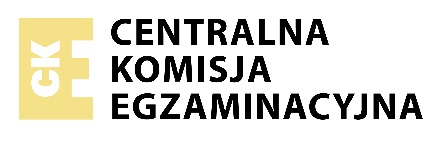 Data: 19 grudnia 2022 r.Godzina rozpoczęcia: 14:00Czas trwania: do 270 minutLiczba punktów do uzyskania: 60Przed rozpoczęciem pracy z arkuszem egzaminacyjnymSprawdź, czy nauczyciel przekazał Ci właściwy arkusz egzaminacyjny, tj. arkusz we właściwej formule, z właściwego przedmiotu na właściwym poziomie.Jeżeli przekazano Ci niewłaściwy arkusz – natychmiast zgłoś to nauczycielowi. Nie rozrywaj banderol. Jeżeli przekazano Ci właściwy arkusz – rozerwij banderole po otrzymaniu takiego polecenia od nauczyciela. Zapoznaj się z instrukcją na stronie 2. 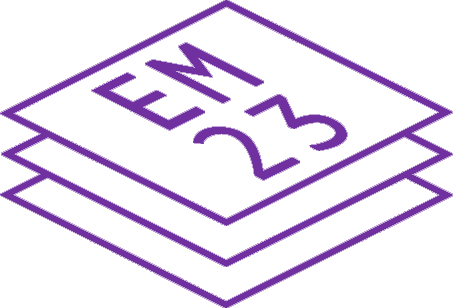   Zadanie 1. (0–2)  Turysta planuje wycieczkę w Tatrach ze schroniska w Roztoce do schroniska przy Morskim Oku. Jej trasa ma przebiegać przez Szpiglasową Przełęcz.Oblicz czas trwania tej wycieczki. Przyjmij, że:– długość trasy wynosi 14 km;– trasa ze schroniska w Roztoce na Szpiglasową Przełęcz przebiega wyłącznie w górę, 
a trasa z tej przełęczy do schroniska przy Morskim Oku – wyłącznie w dół;– pieszy turysta po nienachylonym terenie idzie z prędkością 3,5 km/h;– każde 100 m różnicy wysokości podczas podejścia lub zejścia wydłuża czas trwania wycieczki o 10 minut;– wysokość schroniska w Roztoce wynosi 1031 m n.p.m., Szpiglasowej Przełęczy 2114 m n.p.m., a schroniska przy Morskim Oku 1398 m n.p.m.Wynik podaj w godzinach. Zapisz obliczenia.  Zadania 2.1., 2.2. i 2.3. wykonaj na podstawie poniższego utworu poetyckiego odnoszącego się do fragmentu Tatr.Kazimiera Alberti„Noc przy Morskim”Halny ścichł. 
Granatowieje nieba kęs. […] Rybi Potok brylanty schował 
Na dnie. A Mnich 
Słucha, jak biją dzwony w naszej krwi. Morskie  w ściśniętej gór obręczy  
Niby potworny pająk śpi. 
Na Rysach miesiąc bursztynowy klęczy. 
Ognisko  jak sardoniks  skrami rzuca, płonie. 
Z Mięguszowieckich suchy, starty leci piarg […].Objaśnienie:Sardoniks  minerał charakteryzujący się białymi i brunatnoczerwonymi pasami.Piarg  1. usypisko gruzowe u podnóża stromej części stoku.             2. tu: okruchy skalne, zwietrzelina.  Zadanie 2.1. (0–1)  Występowaniu wiatru wymienionego w pierwszej strofie utworu sprzyja obecność wyżu na południe od Tatr i niżu  na północ od tych gór.Uzupełnij zdanie. Zapisz odpowiedź A albo B oraz jej uzasadnienie spośród 1, 2, 3 albo 4.Do zmiany prędkości wiatru, której dotyczy fragment utworu, może przyczynić sięA. wzrostB. spadekgradientu ciśnienia atmosferycznego, ponieważ powoduje on 1. osłabienie napływu powietrza z południa.2. osłabienie napływu powietrza z północy.3. nasilenie napływu powietrza z południa.4. nasilenie napływu powietrza z północy.  Zadanie 2.2. (0–1)  Dolina Rybiego Potoku ma przekrój poprzeczny w kształcie litery U.Czy dolina Rybiego Potoku była przekształcona przez lodowiec górski? Uzasadnij odpowiedź.  Zadanie 2.3. (0–1)  Literami A–D oznaczono wybrane procesy. Trzy z nich występują na stokach góry, której dotyczy ostatni wers fragmentu utworu, i prowadzą do powstania stożków usypiskowych.A. akumulacjaB. odpadanieC. rozpuszczanieD. wietrzenie fizyczneUporządkuj w chronologicznej kolejności – od najwcześniejszego do najpóźniejszego – procesy prowadzące do powstania stożków usypiskowych u podnóży Mięguszowieckich Szczytów. Zapisz trzy litery oznaczające wybrane procesy w odpowiedniej kolejności.  Zadanie 3. (0–1)  Z miejsca obok Schroniska przy Morskim Oku wyznaczono azymut szczytów dwóch gór.Szczyt 1. – azymut 180°Szczyt 2. – azymut 270°Zapisz obok numerów każdego ze szczytów nazwę właściwego kierunku geograficznego, odpowiadającego azymutowi.  Zadanie 4. (0–2)  Przedstaw dwie różnice w budowie geologicznej między Tatrami Wysokimi a Tatrami Zachodnimi.1.2.  Zadanie 5. (0–3)  Schronisko Chata pod Rysami leżące na wysokości 2250 m n.p.m. jest najwyżej położonym schroniskiem w Tatrach, a schronisko w Roztoce jest położone na wysokości 1031 m n.p.m. Schronisko w Roztoce jest położone w pobliżu drogi do Morskiego Oka, a do Chaty pod Rysami nie dochodzi droga jezdna.Podaj trzy różnice odnoszące się do warunków, w których są położone schronisko 
w Roztoce i Chata pod Rysami.1.2.3.  Zadanie 6. (0–2)  Wysokość Słońca podczas górowania w wybranym miejscu na Ziemi w dniu przesilenia zimowego wynosi 35º. Słońce góruje po północnej stronie nieba.Oblicz szerokość geograficzną miejsca, dla którego podano wartość wysokości górowania Słońca w dniu 22 grudnia. Zapisz obliczenia.  Zadanie 7. (0–2)  W wybranych dniach marca w 2016 roku obserwowano z półkuli północnej fazy Księżyca. 9 marca – nów15 marca – pierwsza kwadra23 marca – pełnia31 marca – trzecia kwadraW marcu 2016 roku wystąpiło zaćmienie Słońca, które obserwowano m.in. w Azji Południowo-Wschodniej.W którym dniu marca 2016 roku można było obserwować zaćmienie Słońca? Zapisz odpowiednią datę wybraną z czterech podanych powyżej oraz nazwę fazy Księżyca w tym dniu, a następnie wyjaśnij, uwzględniając wzajemne położenie Ziemi, Księżyca i Słońca, dlaczego tylko w tej fazie Księżyca występuje zaćmienie Słońca.Data zaćmienia Słońca: Faza Księżyca: Wyjaśnienie:  Zadanie 8. (0–2)  Wyjaśnij, dlaczego podczas niektórych erupcji wulkanicznych dochodzi do powstawania kaldery.  Zadanie 9. (0–2)  Literami A–C oznaczono wybrane krainy geograficzne w Polsce, a numerami 1–4 wybrane procesy.Krainy:A. Wyżyna Krakowsko-CzęstochowskaB. Pojezierze KaszubskieC. Kotlina BiebrzańskaProcesy:1. Akumulacja osadów rzecznych.2. Krasowienie węglanowych skał mezozoicznych. 3. Erozja lodowcowa paleozoicznych skał magmowych i metamorficznych.4. Działalność erozyjno-akumulacyjna podczas najmłodszego zlodowacenia.Zapisz obok litery oznaczającej każdą z krain numer procesu, który przyczynił się do ukształtowania jej krajobrazu.  Zadanie 10.1. (0–1)  Przyjmij, że wybrany obszar charakteryzuje się płytową budową geologiczną. Skałami, które występują na przekroju geologicznym, są łupki łyszczykowe i łupki kwarcytowe 
z kambru, granity i gnejsy z ordowiku oraz piaski, żwiry, muły z czwartorzędu.Zapisz literę, którą oznaczono poprawną informację o skałach występujących na obszarze, dla którego opisano budowę geologiczną.A. Ułożenie warstw skalnych świadczy o tym, że obszar, dla którego wykonano przekrój geologiczny, podlegał fałdowaniom w przeszłości geologicznej.B. W opisanych łupkach mogą występować skamieniałości przewodnie dla ery mezozoicznej.C. Obecność na przekroju łupków świadczy o występowaniu procesów glacjalnych 
w przeszłości geologicznej.D. Wśród skał paleozoicznych przedstawionych na przekroju geologicznym znajdują się skały magmowe.  Zadanie 10.2. (0–2)  Wyjaśnij, jak dochodzi do powstawania gnejsu.   Zadanie 11.1. (0–2)  Literą X oznaczono chmury cumulonimbus, które utworzyły się w troposferze, a literą Y – chmury, które sporadycznie tworzą się w stratosferze.Zapisz literę, którą oznaczono poprawne uzupełnienie każdego zdania.1. Chmury oznaczone literą X są typowym zjawiskiem atmosferycznym występującym na froncie A. chłodnym.B. ciepłym.2. Cechą chmur oznaczonych literą X jest A. budowa warstwowa.B. rozbudowa pionowa.3. W miejscach położonych na tej samej szerokości geograficznej podstawa chmur oznaczonych literą Y występuje zwykleA. wyżej niż podstawa chmur oznaczonych literą X.B. niżej niż podstawa chmur oznaczonych literą X.  Zadanie 11.2. (0–1)  Uzasadnij, dlaczego chmury w stratosferze tworzą się niewspółmiernie rzadziej od chmur 
w troposferze.  Zadanie 12. (0–2)  Poniżej opisano średnią wartość usłonecznienia (w godzinach) w styczniu i w lipcu 
w Barcelonie i w trzech innych stacjach meteorologicznych na Ziemi, oznaczonych numerami 1–3.Barcelona (41ºN; 2ºE) – styczeń 146 godzin, lipiec 308 godzin.1 – styczeń 3 godziny, lipiec 205 godzin.2 – styczeń 270 godzin, lipiec 73 godziny.3 – styczeń 68 godzin, lipiec 321 godzin.Usłonecznienie jest jednym ze składników klimatu obszarów, w których są położone stacje meteorologiczne, a jego wartość wynika z długości dnia i zachmurzenia.Zapisz obok numerów oznaczających stacje po jednej literze, którą oznaczono nazwę odpowiedniej stacji meteorologicznej, wybranej spośród podanych poniżej.A. Abu Zabi 24ºN; 54ºEB. Mumbaj (Bombaj) 19ºN; 73ºEC. Omsk 55ºN; 73ºED. Tromsø 70ºN; 19ºE  Zadanie 13.1. (0–1)  W wybranym okresie w Helu zanotowano absolutną minimalną temperaturę powietrza 
-20⁰C, a w Chojnicach położonych na Pojezierzu Pomorskim -30⁰C.Wyjaśnij, dlaczego pomiędzy Helem a Chojnicami występuje znaczna różnica 
w wartościach absolutnej minimalnej temperatury powietrza.   Zadanie 13.2. (0–1)  W wybranym okresie na Śnieżce zanotowano absolutną minimalną temperaturę powietrza 
-33,9⁰C, a w Jeleniej Górze -36,9⁰C. Przyjmij, że podane wartości temperatury powietrza wystąpiły o tej samej godzinie podczas tej samej doby.Czy podane wartości temperatury powietrza na Śnieżce i w Jeleniej Górze świadczą 
o wystąpieniu zjawiska inwersji termicznej? Uzasadnij odpowiedź.  Zadanie 14. (0–1)  Średnie miesięczne przepływy zmierzone w stacji położonej w dolnym biegu wybranej rzeki w Afryce osiągają najniższe wartości 200 m³/s w kwietniu, a najwyższe 3000 m³/s 
w październiku.Literami A–C oznaczono wybrane obszary w Afryce.A. góry AtlasB. strefa Sahelu C. dolina Nilu poniżej zbiornika NaseraZapisz literę oznaczającą obszar, na którym płynie opisana rzeka, a następnie uzasadnij wybór, odnosząc się do odpowiedniej cechy klimatu tego obszaru.Litera:Uzasadnienie:  Zadanie 15. (0–1)  Zasolenie Zatoki Botnickiej i Zatoki Fińskiej, położonych w północno-wschodniej części Bałtyku, wynosi około 3‰.Przedstaw dwa uwarunkowania, które sprzyjają podanej powyżej wartości zasolenia Zatoki Botnickiej i Zatoki Fińskiej, a wynikają z ich położenia.1.2.  Materiał źródłowy do zadań 16.1. i 16.2.  Numerami oznaczono opisy czterech obszarów w Stanach Zjednoczonych, różniących się warunkami przyrodniczymi dla rolnictwa i strukturą upraw.1. Obszar położony w północnej części Stanów Zjednoczonych pomiędzy Górami Skalistymi a Wielkimi Jeziorami.2. Obszar położony we wschodniej części Stanów Zjednoczonych pomiędzy Wielkimi Jeziorami a Appalachami.3. Wielka Kotlina w zachodniej części Stanów Zjednoczonych.4. Wybrzeże Niziny Zatokowej w pobliżu ujścia Missisipi do Zatoki Meksykańskiej.  Zadanie 16.1. (0–2)  Zapisz numer, którym oznaczono obszar o najlepszych warunkach dla zbóż o wysokich wymaganiach glebowych, oraz określ typ klimatu i typ formacji roślinnej, które sprzyjały wytworzeniu się tam żyznych gleb.Numer obszaru: Typ klimatu i formacja roślinna:   Zadanie 16.2. (0–2)  Literami A–C oznaczono nazwy roślin uprawnych.A. kukurydzaB. pszenicaC. ryżObok litery oznaczającej każdą z roślin zapisz numer obszaru, dla którego jest ona najbardziej charakterystyczna.  Zadanie 17. (0–2)  Literami A–C oznaczono opisy wartości współczynnika urodzeń oraz współczynnika zgonów charakterystyczne dla trzech wybranych faz przejścia demograficznego na świecie. Opisy nie są ułożone chronologicznie.A. Współczynnik urodzeń zmniejsza się z 35‰ do 25‰, a współczynnik zgonów zmniejsza się z 15‰ do 12‰.B. Współczynnik urodzeń wynosi 38‰, a współczynnik zgonów zmniejsza się z 36‰ do 15‰.C. Współczynnik urodzeń zmniejsza się z 22‰ do 12‰, a współczynnik zgonów zmniejsza się z 12‰ do 10‰.Numerami 1–4 oznaczono informacje o skutkach zmian opisanych powyżej.1. Zmniejszenie się wartości współczynnika zgonów jest główną przyczyną wzrostu wartości współczynnika przyrostu naturalnego do poziomu ponad 20‰.2. Zmiany wartości współczynnika urodzeń oraz współczynnika zgonów przyczyniają się do spadku wartości przyrostu naturalnego poniżej 5‰.3. Występuje zjawisko eksplozji demograficznej, a następnie – malejąca tendencja zmiany wartości współczynnika przyrostu naturalnego.4. Przez pewien okres, pomimo bardzo wysokiej wartości współczynnika urodzeń, wartość przyrostu naturalnego nie przekracza 5‰.Zapisz obok numeru każdej informacji literę, którą oznaczono opis zmian współczynnika urodzeń oraz współczynnika zgonów. Litery oznaczające opisy mogą być wpisane więcej niż jeden raz.  Zadanie 18. (0–1)  W tabeli przedstawiono strukturę wieku i płci ludności Polski w 2010 roku. Literami W, M, K oznaczono: W – wiek, M – liczba mężczyzn w tys., K – liczba kobiet w tys.  Oceń, czy poniższe informacje odnoszące się do struktury wieku i płci ludności Polski 
w 2010 roku są prawdziwe. Przy numerze informacji zapisz P, jeśli informacja jest prawdziwa, albo F – jeśli jest fałszywa.1. W grupie ludności 0–40 lat wartość współczynnika maskulinizacji była wyższa niż wartość współczynnika feminizacji.2. Wraz ze wzrostem wieku ludności Polski wartość współczynnika feminizacji maleje.  Zadanie 19. (0–1)  Dla miast saldo migracji między miastami a wsią na terytorium Polski w 2017 roku jest dodatnie w grupie wiekowej od 20 do 35 lat, a w pozostałych grupach wiekowych jest ujemne.Podaj przyczynę salda migracji dla miast występującego w grupie wiekowej 0–19 lat.  Zadanie 20.1. (0–1)  Kraje Półwyspu Bałkańskiego charakteryzują się niskim udziałem katolików w strukturze religijnej.   Oceń, czy poniższe informacje odnoszące się do struktury religijnej wybranych krajów Półwyspu Bałkańskiego są prawdziwe. Przy numerze informacji zapisz P, jeśli informacja jest prawdziwa, albo F – jeśli jest fałszywa.1. W strukturze religijnej Czarnogóry i Kosowa występuje przewaga wyznawców protestantyzmu.2. W strukturze religijnej Grecji i Macedonii Północnej występuje przewaga wyznawców prawosławia.  Zadanie 20.2. (0–1)  W krajach Półwyspu Iberyjskiego udział katolików w strukturze religijnej przekracza 80%. Wykaż związek struktury wyznaniowej krajów Półwyspu Iberyjskiego i obszaru Ameryki Łacińskiej.  Zadanie 21.1. (0–3)  Środkowa część województwa dolnośląskiego charakteryzuje się wysoką wartością wskaźnika waloryzacji warunków przyrodniczych dla rolnictwa, a jego południowa część – niską.Przedstaw trzy przyczyny zróżnicowania wartości wskaźnika waloryzacji warunków przyrodniczych dla rolnictwa między środkową a południową częścią województwa dolnośląskiego. Uwzględnij warunki glebowe i klimatyczne oraz warunki wynikające 
z ukształtowania powierzchni na obu obszarach.Warunki glebowe: Warunki klimatyczne:Ukształtowanie powierzchni:  Zadanie 21.2. (0–1)  W tabeli zawarto informacje o zasiewach podstawowych zbóż w trzech województwach Polski wybranych spośród czterech: lubelskiego, lubuskiego, opolskiego i podlaskiego.Nagłówki kolumn:1. – województwo 1.2. – województwo 2.3. – województwo 3.Nagłówki wierszy:w – województwopz – powierzchnia zasiewów zbóż w tys. hap – udział % zasiewów pszenicyż – udział % zasiewów żytaj – udział % zasiewów jęczmieniao – udział % zasiewów owsapż – udział % zasiewów pszenżytaZachodzi związek między udziałem powierzchni zasiewów zbóż a warunkami przyrodniczymi. Jedno z województw charakteryzuje się niższą wartością wskaźnika waloryzacji warunków przyrodniczych niż dwa pozostałe.Która z odpowiedzi zawiera poprawne przyporządkowanie województw do danych w tabeli? Zapisz literę, którą oznaczono właściwą odpowiedź.A. 1. podlaskie, 2. lubuskie, 3. opolskieB. 1. lubelskie, 2. opolskie, 3. lubuskieC. 1. lubuskie, 2. lubelskie, 3. podlaskieD. 1. opolskie, 2. podlaskie, 3. lubelskie  Zadanie 22. (0–1)  Dla dolin rzecznych jest charakterystyczna dominacja użytków zielonych w strukturze użytków rolnych.Uzasadnij, odnosząc się do odpowiedniej cechy środowiska przyrodniczego dolin rzecznych, dlaczego na ich obszarze w strukturze użytków rolnych przeważają użytki zielone.  Zadanie 23. (0–1)  Poniżej podano udział zasiewów ziemniaków (w %) w powierzchni gruntów ornych wybranych województw Polski. Średnia wartość tego udziału dla Polski pod koniec drugiej dekady XXI w. wynosiła 2,8%.łódzkie – 4,6%małopolskie – 7,4%podkarpackie – 7,3%warmińsko-mazurskie – 1,3%zachodniopomorskie – 1,7%Na podstawie powyższych danych oraz własnej wiedzy sformułuj prawidłowość dotyczącą związku między rozmieszczeniem upraw ziemniaków a strukturą wielkościową gospodarstw 
w Polsce.  Zadanie 24. (0–1)  Skala likwidacji majątku przemysłowego stworzonego do 1989 roku była w Polsce większa niż w innych krajach transformacji (z wyjątkiem b. NRD). Po 1989 roku zlikwidowano 
w Polsce większość zakładów włókienniczych i odzieżowych zbudowanych w czasach PRL. Zapisz literę, którą oznaczono odpowiedź nawiązującą do zmian, jakie zaznaczyły się 
w polskim przemyśle po roku 1989, opisanych w powyższym tekście.A. Proces opisany w tekście jest ważnym elementem reindustrializacji polskiej gospodarki, prowadzonej po 1989 roku.B. W Łódzkim Okręgu Przemysłowym po 1989 roku wystąpiło trudne do opanowania bezrobocie o charakterze sezonowym.C. W Polsce w latach 90. XX w., na skutek recesji w przemyśle włókienniczym i odzieżowym, wystąpiły dotkliwe braki zaopatrzenia w produkty przez nie wytwarzane.D. Polska po 1989 r. utraciła tradycyjne rynki zbytu, m.in. spadł eksport produktów przemysłu włókienniczego i odzieżowego do państw Europy Wschodniej.  Zadanie 25. (0–1)  Ważnymi ośrodkami przemysłu celulozowo-papierniczego w Polsce są Kostrzyn, Świecie, Kwidzyn i Ostrołęka, a zasoby wody były jednym z czynników lokalizacji tych zakładów przemysłowych.Wymień inny niż zasoby wody przyrodniczy czynnik lokalizacji zakładów przemysłu celulozowo-papierniczego w Polsce.   Zadanie 26. (0–1)  Wraz z rozwojem gospodarczym zmieniają się rola czynników lokalizacji oraz ich wpływ na rozmieszczenie i rozwój wielu działów przemysłu.Wykaż, że postępujący rozwój technologiczny na świecie umożliwia tradycyjnie wodochłonnym zakładom przemysłowym mniejszą zależność od dużych zasobów słodkiej wody.  Zadanie 27. (0–1)  W tabelach przedstawiono dane z wybranych lat, dotyczące pięciu europejskich krajów różniących się poziomem rozwoju gospodarczego oraz przebiegiem deindustrializacji 
i reindustrializacji.Tabela 1.Nagłówki kolumn:k – kraj2000 – PKB brutto wg parytetu siły nabywczej na 1 mieszkańca (w tys. USD) w 2000 r.2010 – PKB brutto wg parytetu siły nabywczej na 1 mieszkańca (w tys. USD) w 2010 r.2019 – PKB brutto wg parytetu siły nabywczej na 1 mieszkańca (w tys. USD) w 2019 r.Nagłówki wierszy:n – Niemcyw – Węgry1 – kraj 1.2 – kraj 2.3 – kraj 3.Tabela 2.Nagłówki kolumn:k – krajd – dynamika produkcji przemysłowej ogółem (2010 r. = 100)Nagłówki wierszy:n – Niemcyw – Węgry1 – kraj 1.2 – kraj 2.3 – kraj 3.W Polsce pod koniec drugiej dekady XXI wieku wskaźnik rozwoju gospodarczego osiągnął wyższą wartość niż w niektórych krajach „starej” Unii Europejskiej, do czego przyczyniła się m.in. reindustrializacja.Która z odpowiedzi zawiera poprawne przyporządkowanie krajów do danych w tabeli? Zapisz literę oznaczającą właściwą odpowiedź.A. 1. Bułgaria, 2. Polska, 3. GrecjaB. 1. Polska, 2. Grecja, 3. FrancjaC. 1. Polska, 2. Francja, 3. BułgariaD. 1. Francja, 2. Grecja, 3. Polska  Zadanie 28. (0–2)  Województwo pomorskie było w 2020 roku jednym z województw w Polsce o najniższej wartości wskaźnika zasięgu ubóstwa.Podaj trzy cechy społeczno-gospodarcze województwa pomorskiego sprzyjające niskiej wartości tego wskaźnika.1.2.3.  Materiał źródłowy do zadania 29.  Literami A–D oznaczono opisy występowania w Gdańsku czterech rodzajów hałasu według źródeł jego pochodzenia: drogowego, lotniczego, kolejowego i przemysłowego.A. Hałas występuje wzdłuż licznych tras komunikacyjnych. Źródłem uciążliwego hałasu jest trasa komunikacyjna o kierunku północ-południe, która przebiega na zachód od Gdańska.B. Hałas występuje wzdłuż kilku tras komunikacyjnych. Źródłem uciążliwego hałasu jest trasa komunikacyjna o kierunku północ-południe, która przebiega w pobliżu centrum Gdańska.C. Kilka źródeł tego hałasu występuje we wschodniej części Gdańska. Centrum Gdańska jest wolne od tego rodzaju hałasu.D. Hałas emitowany przez jeden obiekt położony na zachód od Gdańska, ale centrum Gdańska leży w strefie jego zasięgu.  Zadanie 29.1. (0–1)  Oceń, czy poniższe informacje są prawdziwe. Przy numerze informacji zapisz P, jeśli informacja jest prawdziwa, albo F – jeśli jest fałszywa.1. Opis A przedstawia hałas kolejowy, a opis B – drogowy.2. Źródłami hałasu przedstawionego w opisie C są m.in. rafineria i stocznia.  Zadanie 29.2. (0–1)  Czy lokalizacja źródła hałasu, którego dotyczy opis D, taka jak w przypadku Gdańska, jest zgodna z zasadami zrównoważonego rozwoju? Uzasadnij odpowiedź.  Materiał źródłowy do zadania 30.  W tabeli przedstawiono wartość wskaźnika Giniego w 1990 r. i w 2015 r. w wybranych krajach UE, dawnego ZSRR i Afryki. Im wartość tego wskaźnika jest wyższa dla danego kraju, tym większe występuje w nim zróżnicowanie dochodów.Nagłówki kolumn:k – kraj1990 – wartość wskaźnika Giniego w 1990 r.2015 – wartość wskaźnika Giniego w 2015 r.  Zadanie 30.1. (0–1)  Na podstawie tabeli oraz własnej wiedzy zapisz literę, którą oznaczono poprawny wniosek odnoszący się do wartości wskaźnika Giniego w przedstawionych krajach.A. W 2015 roku Namibia charakteryzowała się wyższą wartością wskaźnika Giniego niż 
w 1990 roku.B. W 2015 roku większość krajów przedstawionych w tabeli charakteryzowała się niższą wartością wskaźnika Giniego niż w 1990 roku.C. Spośród krajów przedstawionych w tabeli największy wzrost wartości wskaźnika Giniego wystąpił w latach 1990–2015 w jednym z krajów byłego ZSRR.D. W 2015 roku wysoka wartość wskaźnika Giniego występowała w krajach o wysokiej wartości wskaźnika rozwoju społecznego (HDI).  Zadanie 30.2. (0–2)  Uzasadnij, dlaczego kraje UE przedstawione w tabeli różniły się w 2015 roku wartością wskaźnika Giniego od krajów Afryki. W odpowiedzi uwzględnij dwa uwarunkowania.1.2.  Zadanie 31.1. (0–1)  W handlu międzynarodowym najpowszechniej używanymi środkami transportu ropy naftowej są tankowce oraz rurociągi. Literami A–C oznaczono wybrane kierunki eksportu ropy naftowej:A. z Ekwadoru do Stanów ZjednoczonychB. z Kazachstanu do ChinC. z Kuwejtu do FrancjiZapisz litery oznaczające kierunki eksportu, w których dominującym środkiem transportu jest tankowiec.  Zadanie 31.2. (0–1)  Uzasadnij na przykładzie grupy krajów – Algierii, Angoli i Nigerii – że zmiany cen ropy naftowej w handlu międzynarodowym mogą przyczynić się do zmian wartości PKB.WYPEŁNIA ZESPÓŁ NADZORUJĄCYWYPEŁNIA ZESPÓŁ NADZORUJĄCYWYPEŁNIA ZESPÓŁ NADZORUJĄCYWYPEŁNIA ZESPÓŁ NADZORUJĄCYWYPEŁNIA ZESPÓŁ NADZORUJĄCYWYPEŁNIA ZESPÓŁ NADZORUJĄCYWYPEŁNIA ZESPÓŁ NADZORUJĄCYWYPEŁNIA ZESPÓŁ NADZORUJĄCYWYPEŁNIA ZESPÓŁ NADZORUJĄCYWYPEŁNIA ZESPÓŁ NADZORUJĄCYWYPEŁNIA ZESPÓŁ NADZORUJĄCYWYPEŁNIA ZESPÓŁ NADZORUJĄCYWYPEŁNIA ZESPÓŁ NADZORUJĄCYWYPEŁNIA ZESPÓŁ NADZORUJĄCYWYPEŁNIA ZESPÓŁ NADZORUJĄCYWYPEŁNIA ZESPÓŁ NADZORUJĄCYWYPEŁNIA ZESPÓŁ NADZORUJĄCY	KOD	PESEL	KOD	PESEL	KOD	PESEL	KOD	PESEL	KOD	PESEL	KOD	PESEL	KOD	PESEL	KOD	PESEL	KOD	PESEL	KOD	PESEL	KOD	PESEL	KOD	PESEL	KOD	PESEL	KOD	PESEL	KOD	PESEL	KOD	PESEL	KOD	PESEL	KOD	PESELEgzamin maturalnyFormuła 2023Formuła 2023GEOGRAFIAGEOGRAFIAGEOGRAFIAPoziom rozszerzonyPoziom rozszerzonyPoziom rozszerzonySymbol arkuszaMGEP-R0-660-2212Instrukcja dla zdającegoObok każdego numeru zadania podana jest maksymalna liczba punktów, którą można uzyskać za jego poprawne rozwiązanie.Odpowiedzi zapisuj na kartkach dołączonych do arkusza, na których zespół nadzorujący wpisał Twój numer PESEL.W razie pomyłki błędny zapis zapunktuj.Możesz korzystać z linijki oraz kalkulatora prostego. WMK022520010190175202802603032531040260250502702806025028570120170w123pz283296711p543049ż6266j27616o21511pż112320k200020102019n273956w122234126364922028313112134kdn101w1311932933143k19902015Finlandia2227Szwecja2428Niemcy2931Włochy3133Białoruś2344Gruzja2549Kazachstan2644Ukraina2842Tanzania5758Namibia6254RPA6868Zambia7865